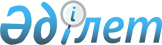 Е.Т.Орынбаевты Қазақстан Республикасы Премьер-Министрінің орынбасары қызметіне тағайындау туралыҚазақстан Республикасы Президентінің 2007 жылғы 29 қазандағы N 431 Жарлығы



      Ербол Тұрмаханұлы Орынбаев Қазақстан Республикасы Премьер-Министрінің орынбасары болып тағайындалсын.

      

Қазақстан Республикасының




      Президенті


					© 2012. Қазақстан Республикасы Әділет министрлігінің «Қазақстан Республикасының Заңнама және құқықтық ақпарат институты» ШЖҚ РМК
				